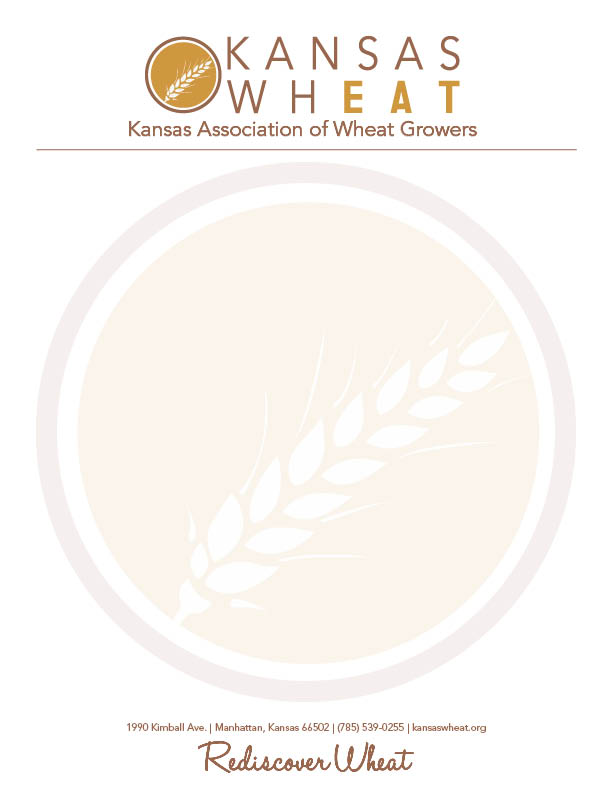 		Kansas Association of Wheat Growers
          2019 Herb Clutter Memorial ScholarshipThe scholarship fund will award one $500 scholarship per year, to a college or university-bound incoming freshman from Kansas, pursuing a career in the field of agriculture. To be eligible for the scholarship, applicants must plan to be a full-time student at any two or four year college or university in Kansas. 
Guidelines:Submit typed application with signature postmarked by Friday, March 15, 2019.Include high school transcript along with application.If given space for requested information (awards and honors, community service, etc.) is not adequate, please provide typed list or resume in addition to the sheet provided.Attach a 400-500 word essay sharing why you have chosen to pursue a career in agriculture.Personal Information:Name: ________________________________Date of Birth: _____________________Address: _____________________________ _________________________________City: ___________________   County: ______________ Zip: ___________Name of Parents/Guardian: _______________________________________________Home Phone: ____________________________E-Mail Address: ________________________________________________________
Education Information:High School: ___________________________________________________________College planning to attend: ________________________________________________Field of Study: _________________________________________________________High School GPA: ______________________ Class Rank:  _____________________Honors and Awards Received:
Community Service:




Student Group Organizations:Employment Experience:
Please attach an essay sharing why you have chosen to pursue a career in agriculture.  The essay should be between 400-500 words.